   Экскурсия на осетровый рыбный завод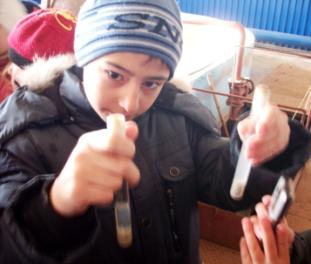        Рыбка в пробирке        Завод построен в 1966 году на правом берегу реки Кубань, в 8 км от устья реки. Проектная мощность завода 4,8 млн. экземпляров молоди, в том числе 1,0 млн. экземпляров осетра и 3,8 млн. экземпляров севрюги.       В период с 2007 по 2012 гг. молоди осетровых видов рыб в рыбохозяйственные водоемы Азово-Черноморского бассейна было выпущено 45,18 млн. штук.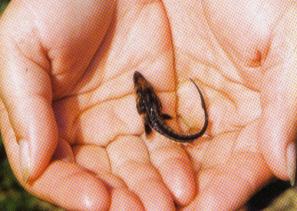 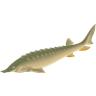 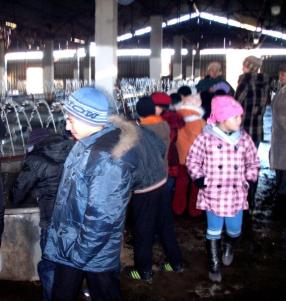 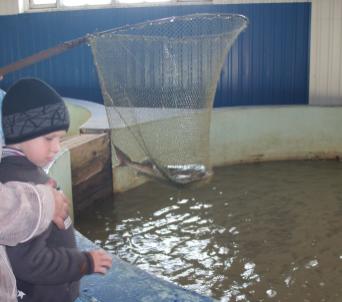 Во время экскурсии по заводу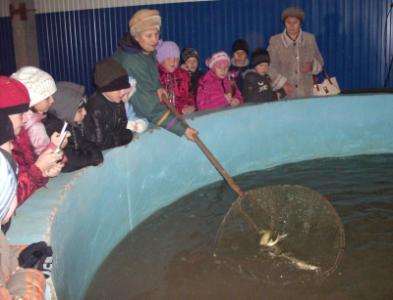 